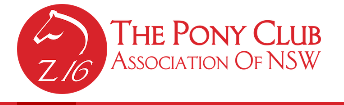 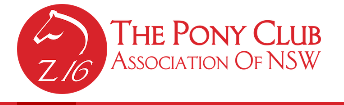 MINUTESZone 16 Pony Club MEETING 6:30pm meeting start, Wednesday 18th July 2018 @ Yowani Golf ClubWelcome Present: Belconnen – Pat McCaughanBungendore – Vicki AndresBurra – Louise Wells & Amanda ChaseCanberra Lakes – apologies sentCRC – Lyn Tutt & Annie McGrathGeary’s Gap – Amelia BurtonHall – Craig Morton & Vanessa WilliamsKambah – Michelago – Murrumbateman – Lisa Pluis & Jo WhatmanQueanbeyan – Tina FortSutton – Wamboin – Peter EvansYass – apologies sentZone 16 –Apologies: Hilary Fletcher (ZCI), Nat Smith (ZCI/Deputy), Annette Hants (Yass), Fiona Mavris (CLPC), Mark Thorek (Equipment Officer), Kate O’Connor (GGPC).Confirmation of Minutes of previous Meeting Business arising from the Minutes: (other than referred to elsewhere in the Agenda).Reports President (Vanessa Williams)Thanks Hilary for taking on ZCI, Nat will stay on as Deputy to assist Hilary with this enormous role. A huge thank you to Nat Smith for taking on this role for so many years.Rally days – if clubs are in a position where they are unable to run a rally due to insufficient riders or instructors please remember that other clubs can support with riders being able to attend other club’s rally days.Guest Instructors – there is a rule from PCANSW that only instructors on the paid panel can be paid. If the instructor is voluntary, then the ZCI needs to be made aware via an email for insurance purposes.State Championships – weather was great. Zone 16 riders were fantastic and a great support for each other.Zone CI (Nat Smith/Hilary Fletcher)Showjump GradingThere has been significant grading support in recent weeks to many clubs and riders across the zone, please remember to ensure riders speak with their club senior instructor for grading information, who will liaise with the ZCI should additional support be required.State ChampionshipsZ16 had a great team of riders, many of whom were attending their first state event. All children did us proud through their riding, sportsmanship within the Z16 team and across other riders, as did their amazing parents that jumped in and supported each other all week. It was fantastic to be part of such a relaxing and well-run state event. I would encourage all eligible riders to consider participating in these events for not only the experience but the lifelong friends you make across all of NSW - several state events are currently open for nominations.Zone Mounted GamesHuge thank you to Wamboin for coordinating such a successful event. The event had 18 teams participating (90 riders), 9 seeking state qualifying times, and 9 additional teams. Mounted games are a fantastic event that sees all riders working together to complete the activity and supports all levels of riders.From all reports from both within the Zone and outside this was a fantastic relaxed and supportive day out for all. Thank you again Wamboin.Hunter TrialI’d like to wish those families competing in the Hunter Trial this weekend lots of fun. Please remember those riders competing under PC entry to wear PC uniforms, bring their jumping and XC cards and present in time for their gear check. Enjoy and please provide your feedback to Zone 16 or CLPC Committee so our next one can be even better.Financial (Treasurer) (Jo Whatman)See AttachedSecretary Report (Lisa Pluis) Event Secretary Report Zone MG & TS (24 June) –Bungendore, Huge thank you to Toni Cuthbertson and Wamboin PC for a very successful Zone 16 MG Championships.Jamboree – Dates (20 & 21 October), venue (Equestrian Park) and program (attached)Early entry code for Z16 riders.Inward and Outward Correspondence Correspondence InACTEA - Symbiosis Australia (16/07)ACTEA - Caloola Farm on the Bicentennial National Trail. Top Naas Road Tharwa (13/07)MPC – extra rally dates: Sunday 29 July, Saturday 1st December - Zone 16 rally day for Associates, Sunday 2nd December - Zone 16 rally day for Associates (14/07)ZONE 26 Team Sporting & Mounted Games Championships - 11th & 12th August 2018 - PROGRAM & ENTRY Form (12/07)ACTEA - Activate Newsletter July 2018 (11/07)CRC Gymhkhana Program 2018 - 5 Aug 18 (10/07)ACTEA - Next ACTEA meeting Thursday 12 July 7.30pm (10/07)ACTEA - Commercial Drone Demonstration (9/07)Gulgong Pony Club Campdraft (8/07)Burra district pc rally day change – 22nd July (5/07)PCANSW - Motel bookings for July State Meeting (4/07)ACT Equestrian Association next meeting 12 July 7.30pm (2/07)Barastoc - Feeding Your Older Horse (1/07)WPC mounted games clinic (29/06)GGPC loan booking request - ggpc hunter trials, Sun 19 August 2018 (29/06)PCANSW - WWCC registrations (27/06)PCANSW - NSW Crown Showgrounds: Survey and Stakeholder Roundtable invitation (27/06)Wamboin Pony Club mounted games clinic date to Zone (26/06)Bungendore Showground  ZCI re Commencement of work to wooden arena (26/06)ACTEA - ACT Biosecurity Act Consultation and Environment Grants extended (20/06)PCANSW - State Championship Schedules for One day event, Combined training, Mounted Games, Team sporting. (17/06)June State Newsletter & Pon E-News (15/06)PCANSW State Championship Schedules (15/06)ACTEA - Fire and equestrian trail work within Stromlo Forest Park (15/06)PCANSW - Important message from NSW the Children's Guardian (15/06)ACT Equestrian Association next meeting Thursday 14 June 2018 (12/06)Wamboin PC  PCANSW re: Notice of mounted games practice 16 June (14/06)Belconnen PC re: change of date for Gymkhana no longer on 14 October (13/06)Mark Thorek re: Purchases for line marking machine (13/06)Upcoming Seminars from Webb Equine Education (12/06)Belconnen PC re: rally day on 9 June (9/06)PCANSW member survey (9/06)PCANSW State Administration Workshop/Forum - held on Saturday 4 and Sunday 5 August. The workshop will be held at Valentine Sports Park at Glenwood (8/06) Hi all, please find attached a nomination form for the upcoming State Administration Workshop/Forum to be held on Saturday 4 and Sunday 5 August. The workshop will be held at Valentine Sports Park at Glenwood (where the 2015 workshop was held). The aim is to have 2-3 participants from each zone, state will cover the accommodation and meals over the weekend and we hope that zones subsidise travel for participants. The aim of the workshop is to talk about the future of pony club, governance and increasing membership which is why it is open to any member, please circulate this nomination form to clubs for distribution. The workshop will be capped and if necessary a ballot will take place if we have more nominations than places.Cancellation of Wingham Pony Club's Long Weekend Events (8/06)CRC  PCANSW change of dates (7/06)Wamboin PC Zone and State Mounted Games (7/06)ACTEA New Float Parking Area for Stromlo Forest Park (6/06)Wingham Pony Club's Gymkhana (5/06)Helensburgh Gymkhana Raffle Flyer (5/06)Next meeting of ACT Equestrian Association Thursday 14 June 7.30pm (5/06)Annie McGrath Under 17 worlds AMGA (4/06)ZCI - Day Building at Showgrounds (5/06)Bungendore Showground - 2019 Showground Fees for Camp (4/06)Barastoc - Feeding the Hot and Fizzy Horse (3/06)PCANSW Nationals Training Weekends EOI (1/06)Showjumping champs at Denman (1/06)PCANSW – please be careful with bank accounts re: scammers (31/05)Helensburgh Pony Club Gymkhana Reminder (30/05)ACTEA EVENT MARKETING ESSENTIALS WORKSHOP - REGISTER TODAY (29/05)PCA NSW May 2018 updates (25/05)ACT Equestrian Association Committee nomination form (24/05)PCANSW Sport NSW newsletter - Blues eNews 2018 - May 2 (22/05)ACTEA Activate Newsletter May 2018 (22/05)PCANSW Expression of Interest for 2018 National Coaching workshop (21/05)ACTEA Majura Pines Closure (21/05)ACTEA Water Garden Works at Fadden Pines (18/05)Wingham Pony Club's upcoming Long Weekend. (18/05)ACTEA Committee Elections (18/05)ACTEA Minutes of ACTEA meeting of 10 May 2018 (18/05)ACTEA Temporary Road Closures (Including Signalised Pedestrian Crossing) (16/05)ZONE 27 CHAMPIONSHIPS - DRESSAGE, SHOW JUMPING & COMBINED TRAINING (17/05)ACTEA Majura Pines to Close for Harvesting (14/05)Correspondence OutAll emails above were replied to or forwarded to the appropriate person/s and/or club/sPCA NSW Councillor’s Report (Hilary Fletcher & Annie McGrath)Nil – next meeting scheduled for 31 July.ACTEA Delegate Report (Kate O’Connor)NilEPMG Delegate Report (Kerryn Wilde)Publicity Officer’s Report (not filled)Equipment Officer’s Report (Mark Thorek)Has received a loan form from GGPC for their Hunter Trial.Club’s ReportsBelconnen – rally days are going well. Another meeting with the development company – PC moving to Fassifern @ Dunlop. Gymkhana – 11/11/18.Bungendore – working and planning their ODE – 16th September.Burra – postponed rally day to this Sunday but will need to cancel due to insufficient riders and instructors. Grounds have been upgraded.Canberra Lakes – July rally day saw an increased variety of activities across all the groups. We are seeing significant improvements in knowledge and skills by focussing on fun and engaging sessions. Canberra Lakes is lacking qualified gear checkers. As we have quite a few parents interested in becoming qualified, would it be possible to hold another course? Canberra Lakes would be happy to host.CRC – some MG, x-country and SJ at rally. Very successful MG team. Geary’s Gap – numbers are still growing, lots of little riders. Hunter Trial on 19th August, entries via Nominate.Hall – set up dressage arena, trail ride in afternoon and pizza lunch. Hall Gymkhana 23 September.Kambah – Michelago – Murrumbateman – Brad Longhurst – gave a presentation on course building at last rally. SJ Festival was successful. Still working with Council on the arenas. Queanbeyan – Gymkhana program should be out soon. Change of logo, very similar to current but change the colour of the Q.Sutton – Wamboin – no rally day on the 2nd Sunday due to running a MG clinic on the Saturday, was open to all. Have rally day this Sunday. Wamboin PC runs 2 rally days per month, the second and the 4th Sunday of the month. If other clubs are struggling to run rally days, please send Wamboin Secretary an email and riders from other club rider’s can attend. Yass – Motions on Notice    Executive RecommendationsMotion 1State CampThat 2019 State Camp consist of six disciplines with twelve places for each discipline: Showjumping, Dressage, Eventing, Mounted Games, Horsemanship and Sporting. Carried.Motion 22019 Dates That an amendment to the dates for the 2019 State Championship be as follows:Combine Sporting, Campdraft, Team Penning with Mounted Games and Team Sporting 13-17(18) April 2019 and Showjumping, Jumping Equitation with Combined Training and One Day Event 6-13 July 2019.  Not carried.Rational: As PCA NSW hosting the 2019 Nationals it would be unreasonable for riders and volunteers to back up for State Championships so close to this event and selectors would like to see all championships used as a qualifier for Nationals Selections which means that championships should be held before Nationals. Zone 5: Motion: That for clubs using OSM for Pony Club memberships the risk warning document be added to the online form and that the paper copy will no longer be required. Carried. Zone 23 - Motion: That PCA adopt the EA Dressage approved bits for the disciplines of Dressage and Jumping Equitation. Not carried.Rational: Confusion at Gear Check and costs. Many PCA members also compete at interschool competitions and open events covered by the EA Banner. The use of the same approved bits would result in -1. Less confusion in what is allowed / not allowed for the competition.2. Possible saving the rider the cost of extra bits.3. Saving PCA the time and extra administration costs in updating the Bit Dictionary as the EA Website could be used as the reference for bits allowed in Dressage and Showjumping Equitation.General Business Z16 Social Media policy (Tina and Jo)Please take back to your clubs and email zone16secretary@gmail.com by mid-August with comments.A FB policy is that you are not allowed to sell animals.Reminder – if changing rally dates or entering extra rally dates, these must be minuted at club level and email sent to Zone and PCANSW.Dodgy (phishing) emails are being received by members of committees of clubs. Does PCANSW need to look at reducing the number of contact details on PCANSW website? A suggestion is that clubs could have a generic email that is published on the PCANSW website.Next Meeting date: 19 September 2018Closure: 7:56pmAcceptance: Annie McGrathSeconded: Craig MortonActionBy WhomProgressFacebook use & membership – policy & proceduresJo Whatman & Tina FortPolicy to be presented at meetingZ16 collect feedback from clubs re: declining no.s to feedback to PCANSWAll Z16 clubsEOI to attend the State Admin Workshop to Zone by meeting.